CARTE DES
VINSVins au verre(1dl)	Vins blancs	Vins rosés	Vins rouges	Vins mousseuxGrands flacons(140cl)	Vins blancs(150cl)	Vins rouges(150cl)	Vins rosés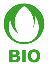 Petits flacons	Vins blancs	Vins rouges	Vins rosésVins blancs de Suisse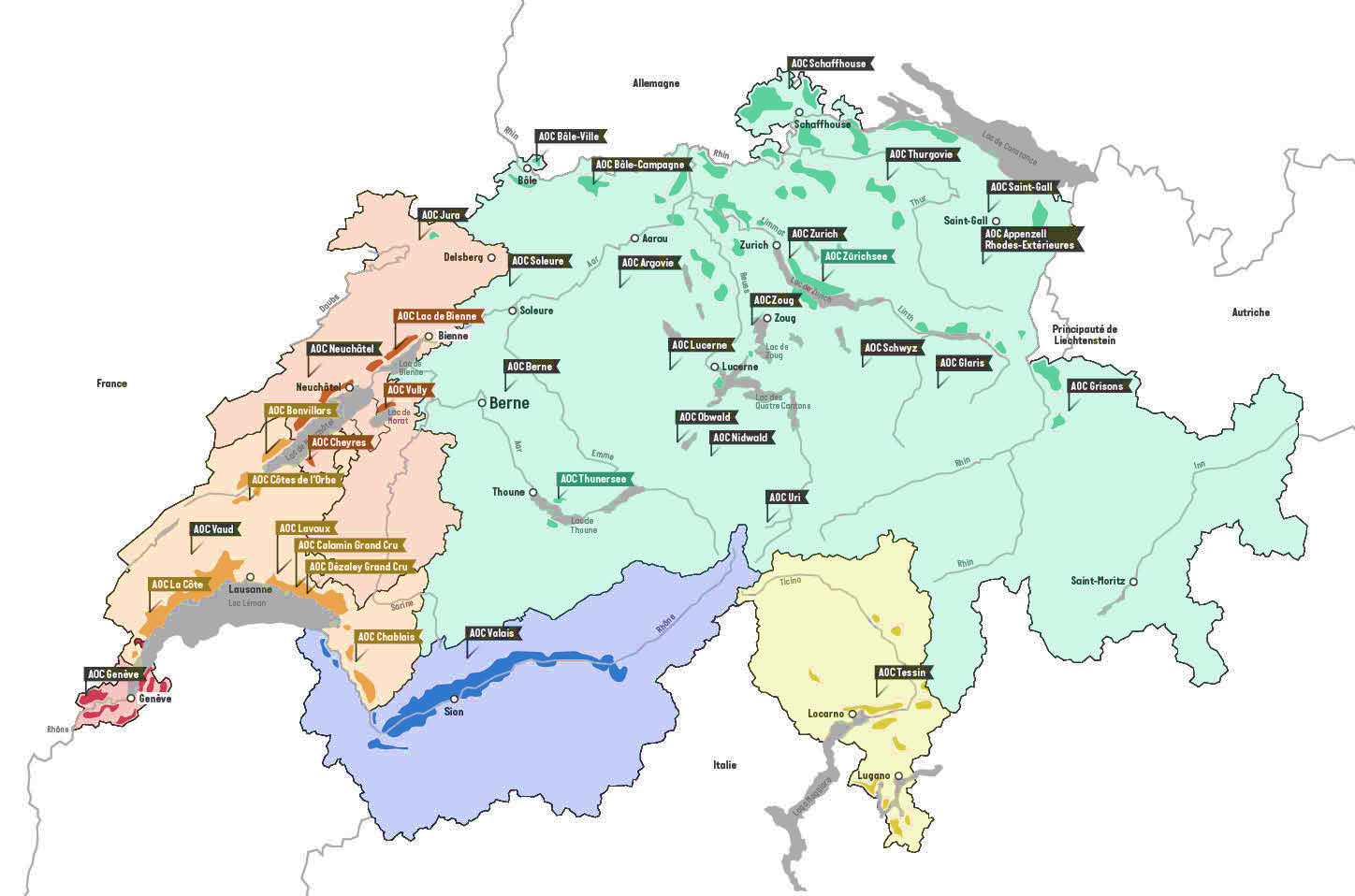 (75cl)	Fribourg(70-75cl)	Vaud(75cl)	Valais(75cl)	Genève(75cl)	Neuchâtel(75cl)	Tessin(75cl)	ZurichVins blancs de France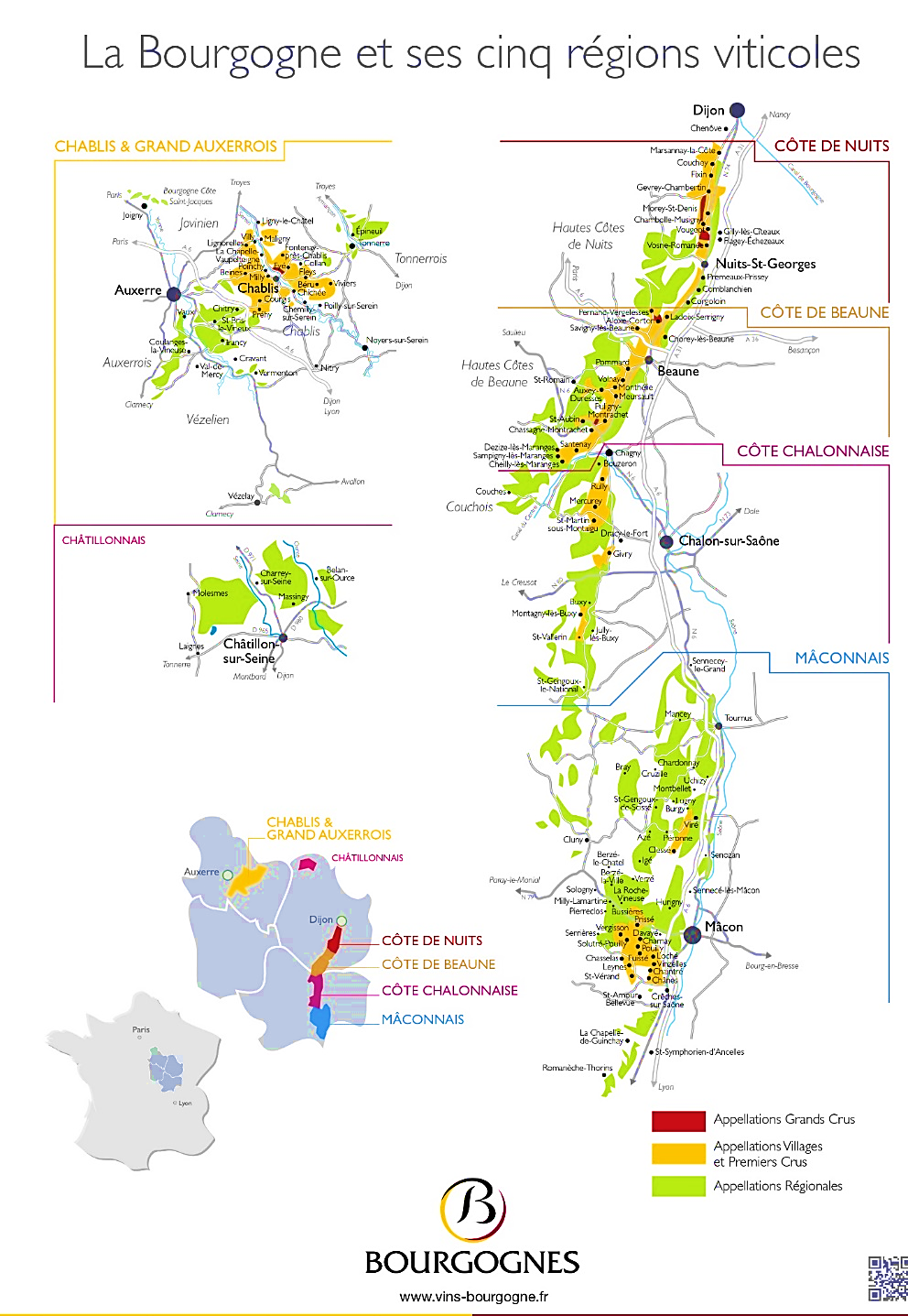 (75cl)	Bourgogne(75cl)	Loire(75cl)	Autres régionsVins blancs d’ailleurs (75cl)	Italie(75cl)	Europe & Nouveau MondeVins rouges Suisse(75cl)	Fribourg(70-75cl)	Vaud(75cl)	Valais(75cl)	Genève(75cl)	Neuchâtel(75cl)	Tessin(75cl)	Zurich(75cl)	Grisons(75cl)	Autres SuisseVins rouges France(75cl)	Bourgogne(75cl)	Loire(75cl)	Vallée du Rhône 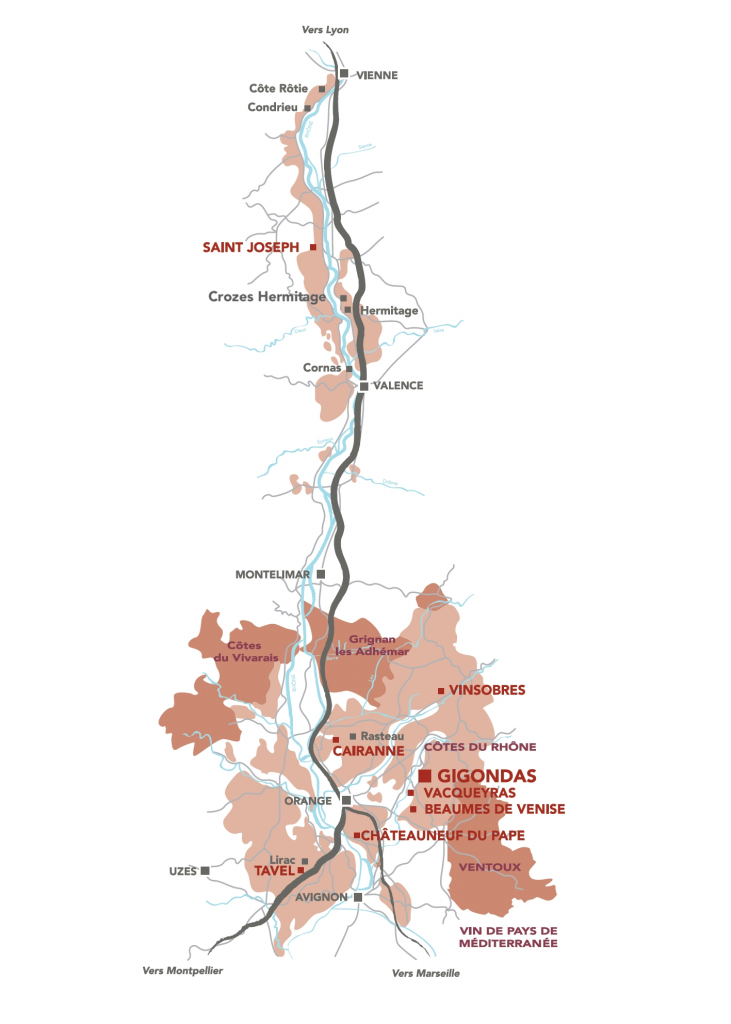 (75cl)	Languedoc & Sud-Ouest (75cl)	Bordeaux 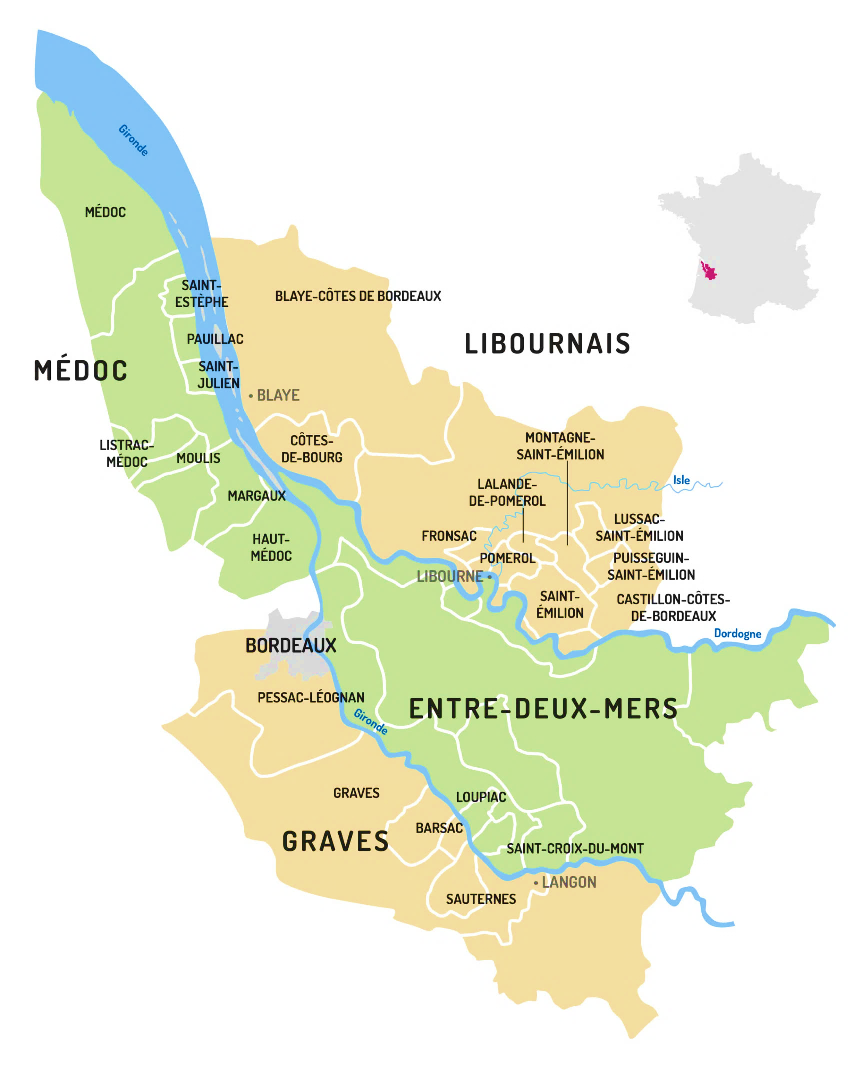 Saint-EstèphePauillacSaint-JulienMargauxHaut-Médoc et MédocPessac-LéognanPomerolSaint-ÉmilionVins rouges d’Italie(75cl)	Piémont(75cl)	ToscaneVins rouges d’ailleurs(75cl)	Espagne75cl)	Portugal(75cl)	MoldavieVins rosés(75cl)	Suisse(75cl)	FranceVins de dessert(75cl)	FranceVins mousseux(75cl)	FranceLes trésors du Tonnelier(75cl)	Blancs(75cl)	Rouges2020Chasselas « Clos des Mennettes »Domaine des Moines
Vaud5.00N/DAssemblage Blanc du TonnelierDomaine des Moines
Vaud7.502020Riesling Domaine des Moines
Vaud9.00N/DŒil de Perdrix « La Benjamine »Bonvin & Varone
Valais4.902022« Love » by LéoubeChâteau Léoube 
France7.002021Morellino di Scansano
« Val delle Rose »Familia Cecchi
Italie7.00N/DAssemblage Rouge du TonnelierDomaine des Moines
Vaud7.502021Gamay « Vigne.Rhône.s »Caves La Beaudelière, Orlaya et Hutins
Suisse8.00N/DMousseux de BibariumCaves de Genève5.002020Chasselas « Chemin de Fer»Luc Massy
Vaud170.002020Chasselas
Clos du BouxLuc Massy
Vaud130.002017Les PampresDomaine Mas Laval
France90.002020Saint-Joseph « Poivre et Sol »Domaine François Villard
France132.002016Châteauneuf du Pape
« Cuvée Baron »Château Fortia
France162.002016Château BrownPessac Léognan
France170.002015Château Olivier
 Grand Cru ClasséPessac Léognan
France165.002009Château Olivier
 Grand Cru ClasséPessac Léognan
France250.002018La Réserve de Léoville BartonSaint-Julien
France160.002022« Love » by LéoubeChâteau Léoube 
France98.002011Chasselas « Les Embleyres » (35cl)Arc-en-Vins
Vaud42.002019Riesling « Les Martinets » (50cl)Domaine des Moines
Vaud54.002020Johannisberg « Feuergold » (37.5cl)Cave Les Fils Maye
Valais27.002022Païen (50cl)Cave de Bovanche
Valais34.002022Petite Arvine (50cl)Cave de Bovanche
Valais34.002019Marsanne (37.5cl)Cave de l’Orlaya
Valais40.002016« Carmes de Rieussec » (37.5cl)Sauternes
France38.002022Syrah (50cl)Cave Hubert Germanier
Suisse42.002016Château Tour Marbuzet (37,5cl)Saint-Estèphe
France40.002021Saint Joseph « Poivre & Sol » (37,5cl)Domaine François Villard37.00N/DŒil de Perdrix « La Benjamine » (50cl)Bonvin & Varone
Valais24.002021ChardonnayCru de l’Hôpital62.002021/22« Alloy » ChasselasCru de l’Hôpital55.002019Chasselas, Dézaley 
 « Haut de Pierre »Blaise Duboux70.002014Chasselas, Dézaley
« Chemin de Fer »Luc Massy110.002021Chasselas, Dézaley
« Marsens »Domaine Tour de Marsens67.002021Chasselas, Épesses
« Clos du Boux » Luc Massy64.00N/DChasselas « Le Cœur » Luc Massy48.002021Chasselas « Yvorne Grand Cru »La Beaudelière44.002019Marsanne & ChardonnayBlaise Duboux78.002020Sauvignon BlancLuc Massy75.002020Riesling « Le Tonnelier »Domaine des Moines60.002022Fendant « La Mourzière »Cave Caloz48.002022Johannisberg Cave Caloz51.002020Johannisberg « Feuergold » Cave Les Fils Maye48.002021Petite ArvineCave Pierre-Antoine Crettenand49.002022Petite ArvineCave de Bovanche51.002022Petite ArvineLuisier Vin75.002018Ermitage « Moelleux »Cave du Vieux Village58.002020ErmitageCave du Vieux Village54.002021Marsanne Barrique « Les Clives »Cave Caloz68.002018Humagne Blanche « L’affineur »Les Fils Maye55.002020RèzeCave du Vieux Village54.00N/D« K » BlancCave Henri Valloton52.002021Aligoté 1er CruDomaine de Beauvent45.002020Chardonnay « K » »Cave Keller59.002021Chasselas « Non filtré »Cave Bouvet-Jabloir50.002019ViognierAgriloro66.002021GranitoAgriloro68.002021Sauvignon BlancSchwarzenbach Weinbau62.002019RheinrieslingSchwarzenbach Weinbau62.002019Chablis « Les Allées du Vignoble »Domaine d’Henri60.002019Chablis 1er Cru « Montée du Tonnerre »Château de Maligny92.002019Bourgogne, Cuvée des Ormes « Veilles vignes »Sylvain Dussort69.002020Pouilly-Fuissé « Mise en bouche »Eric Forest62.002019Pouilly-FuméDe Ladoucette
Château de Nozet 82.002021Caillotes Pouilly FuméDomaine du Bouchot95.002020SancerreDomaine Millerioux47.002021Le 100% CheninCouly-Dutheil42.002022ChardonnayLes Celliers de Pauline40.002019Viognier « Les Contours de Deponcins »François Villard
Vallée du Rhône60.002019La Croix Carbonnieux BlancChâteau Carbonnieux
Bordeaux65.002021Tradition Entre-deux-mersChâteau Ferran
Bordeaux45.002019Chardonnay « Monastero »Instituto Agrario San Michele, Trentino52.002020Timorasso « Colli Tortonesi »Oltretorrente
Piémont64.002013ChardonnayDomeniul Coronaei Segarcea, Roumanie59.002021Muros Melgaço AlvarinhoAnselmo Mendes
Portugal85.002021Pinot Noir de « Pavy »Cru de l’Hôpital65.002021Plant RobezBlaise Duboux72.002019Chemin de TerreLuc Massy90.002019ExtasisClos du Châtelard65.002019Cabernets-Merlot « Terra Solis »Domaine des Moines95.002022Humagne RougeCave du Chevalier Bayard55.002020Humagne RougeCave de l’Orlaya69.002018Diolinoir « L’Enfer de la Passion »Histoire d’Enfer95.002022Cornalin Pierre-Elie Carron79.002021MerlotCave de l’Orpailleur62.002021Mouton CalozCave Caloz82.002022SyrahCave Hubert Germanier59.002021Cabernet Dorsa « Griffon »Domaine du Centaure48.002021Gamaret-Garanoir « Légende »Domaine du Centaure55.002021Gamaret-Pinot Noir « Signature »Domaine Bouvet-Jabloir68.002021Pinot Noir « Signature »Domaine Bouvet-Jabloir75.002015MerlotVinatierri179.002021Merlot « Sacha & Giorgio »Cantina Pelossi55.002019Merlot « Riserva dell’Ör »Agriloro105.002017Syrah « dell’Ör »Agriloro82.002017Castello Luigi RossoCastello Luigi198.002009Castello Luigi RossoCastello Luigi320.002018Pinot Noir « Sélection »Schwarzenbach Weinbau82.002021Merlot « Passio »Schwarzenbach Weinbau75.002021Pinot Noir « Malans »Cicero55.002021Gamay « Vigne.Rhône.s »Caves La Beaudelière, Orlaya et Hutins55.002016Gevrey Chambertin 
« Cuvée Alexis »J.-M.  Guillon125.002016Vosne-RomanéeDomaine 
Confuron-Cotedidot135.002017Vosne-RomanéeDomaine Joseph Drouhin140.002015Aloxe CortonDomaine Michel Gay120.002018Pommard 1er Cru « Les Bertins »Domaine Henri Delagrange129.002019Santenay « Les Charmes »Domaine Antoine Olivier95.002018Santenay 1er CruDomaine Bachey-Legros78.002020L’EnjouéeDomaine Ogereau49.002013Côte-RôtieDomaine Gisèle Vernay159.002013Côte-Rôtie « Cuvée Plessy »Domaine Barge153.002021Saint Joseph « Poivre & Sol »Domaine François Villard70.002016Hermitage « Cuvée Émilie »Domaine des Remizières159.002020Crozes-Hermitage « Certitude »Domaine François Villard62.002021Crozes-Hermitage
« Les Fées Brunes »Domaine J.-L. Colombo73.002018Cornas « La Geynale »Domaine Vincent Paris128.002016Gigondas « Terre des Ainés »Domaine Montirius77.002018Châteauneuf- du- Pape
« Les Secrets de Pignan »La Bastide Saint-Dominique120.002015Châteauneuf-du-Pape 
« Clos des Papes »Paul Avril159.002016Châteauneuf-du-Pape
« Tour d’Ambre »Domaine Mouriesse Vinum135.002019La ClapeChâteau les Bugadelles42.002021Cadet de la BégudeDomaine de la Bégude42.002020Malbec Cuvée le Croizillon Château les Croisille48.002016Les Pagodes de CosChâteau Cos d’Estournel120.002018Le Marquis de Calon Ségur Château Calon Ségur80.002016Château Tour MarbuzetChâteau Marbuzet78.002016Franck PhélanChâteau Phélan Ségur75.002016Château Lilian LadouysCru Bourgeois75.002011Réserve de la ComtesseChâteau Pichon Comtesse de Lalande130.002011Grand-Puy-Lacoste5e Grand Cru Classé148.002000Château Clos du MarquisDomaines Delon 190.002009Château Clos du MarquisDomaines Delon 150.002010Château Talbot4e Cru Classé190.002016La Réserve de Léoville BartonChâteau Léoville Barton80.002008Château Langoa BartonChâteau Léoville Barton135.002009Château Langoa BartonChâteau Léoville Barton160.002014Château Alter Ego de PalmerChâteau Palmer145.002016Châteaux des GraviersCru Artisan85.002011Château du Tertre5e Grand Cru Classé125.002016Château MonbrisonCru Bourgeois125.002012Château Giscours3e Grand Cru Classé155.002013Château Sociando MalletCru Bourgeois120.002019Héritage de Chasse-SpleenChâteau Chasse-Spleen58.002018Chapelle de PotensacChâteau Potensac61.002014Château Malartic-LagravièreGrand Cru Classé120.002018La Croix CarbonnieuxChâteau Carbonnieux68.002016Château Larrivet Haut-Brion1er Vin du Château125.002016Château Le PapeChâteau Haut-Bailly96.002015Clos RenéChâteau Clos René115.002016Château La GrangèreSaint-Émilion Grand Cru75.002015Barolo « Passione di Re »Gabriele Scaglione100.002015Gattinara « Cesare Riserva »Anzivino130.002021Barbera d’AlbaMarango59.002020La Serre Nuove dell’Ornellaia BolgheriTenuta dell’Ornellaia115.002015SyrahVaramista110.002021Morellino di Scansano
« Val delle Rose »Familia Cecchi48.002016Brunello di MontalcinoLa Fiorita115.002015Tempranillo « Cepa a Cepa »Bodegas Proelio
Rioja115.002018Organic BarricaBodegas Senior de Barahonda, Yecla 45.002019Quinta do ValladoDouro45.002018SaperaviCave Gitana73.002021Rosé de Cépages NoblesCave Caloz
Valais55.002022« Love » by LéoubeChâteau Léoube 48.002020Bordeaux RoséChâteau du Bernat38.002016Carmes de RieussecChâteau Rieussec
Sauternes75.002016MonbazillacDomaine Pécany48.00N/DLaurent PerrierCuvée Brut110.00N/DLaurent PerrierCuvée Rosé120.00N/DJean MichelCuvé Cep95.002016Thierry Massin BrutLes Contrées84.002012Dom PérignonGrand Cru250.002020TraminerCru de l’Hôpital
Suisse72.001992Chasselas « Clos du Boux » (70cl)Luc Massy
Suisse220.002001Chasselas « Clos du Boux » (70cl)Luc Massy
Suisse180.002009Chasselas « Chemin de Fer »Luc Massy
Suisse135.001990Chasselas « Les Embleyres » (35cl)Arc-en-Vins
Suisse60.002020Marsanne « Les Clives » Cave Caloz
Suisse59.002018Castello Luigi BiancoCastello Luigi 
Suisse185.002019GranitoAgriloro
Suisse75.002017Meursault Charmes 1er CruDomaine Buisson-Battault
France142.002020Haute Côte de BeauneDomaine Didier Delagrange
France72.002019Pouilly-Fumé « Pur-Sang » Domaine Didier Dagueneau
France165.002012Vin JauneChâteau d’Arlay
France105.002018Riesling « Marienburg Fahrlay »Weingut Clemens Busch
Allemagne95.002017Syrah « Terra Solis »Domaine des Moines
Suisse190.002012Castello Luigi RossoCastello Luigi
Suisse248.002017Chambolle Musigny 1er Cru 
« Les Cras »Domaine Patrice Rion
France180.002018Santenay « Les Charmes »Domaine Antoine Olivier
France115.002016Côte-Rôtie « Les Rochains »Domaine Bonnefond
France170.002019Crozes-Hermitage
« Les Fées Brunes »Domaine J.-L. Colombo80.002016Châteauneuf- du- Pape
« Les Secrets de Pignan »La Bastide Saint-Dominique
France150.002017Châteauneuf- du- Pape
« Les Secrets de Pignan »La Bastide Saint-Dominique
France130.002016Le Marquis de Calon Ségur Château Calon Ségur90.002012Château Sociando MalletCru Bourgeois
France130.002011Château Pichon Comtesse de Lalande 2e Cru Classé
France240.002000Château Léoville BartonGrand Cru Classé
France320.002016Château Léoville BartonGrand Cru Classé
France260.002011Château Figeac1er Grand Cru Classé
France220.002001SyrahVaramista
Italie190.002017Solaia
Bolgheri DOCMarchesi Antinori
Italie330.002016Ornellaia
Bolgheri Superiore DOCTenuta dell’Ornellaia
Italie310.00